INDICAÇÃO Nº 3100/2017Indica ao Poder Executivo Municipal operação ‘tapa-buracos” na Rua Olinda em frente ao número 319, no bairro Jd. Planalto do SolExcelentíssimo Senhor Prefeito Municipal, Nos termos do Art. 108 do Regimento Interno desta Casa de Leis, dirijo-me a Vossa Excelência para sugerir que, por intermédio do Setor competente, seja executada operação “tapa-buracos” na Rua Olinda em frente ao número 319 no bairro Jardim Planalto do Sol, neste município. Justificativa:Conforme visita realizada “in loco”, este vereador pôde constatar o estado de degradação da malha asfáltica (devido às chuvas) da referida via pública, fato este que prejudica as condições de tráfego e potencializa a ocorrência de acidentes, bem como o surgimento de avarias nos veículos automotores que por esta via diariamente trafegam. Plenário “Dr. Tancredo Neves”, em 24/03/2017.Edivaldo Meira-Vereador-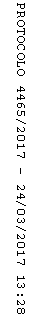 